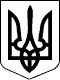 71 СЕСІЯ ЩАСЛИВЦЕВСЬКОЇ СІЛЬСЬКОЇ РАДИ7 СКЛИКАННЯРІШЕННЯ27.07.2018 р.                                   №  1107с. ЩасливцевеПро передачу безоплатноу власність земельної ділянкиРозглянувши заяву громадянки України *** та надані документи, керуючись ст.ст. 12, 118, 119, 121 Земельного кодексу України, ст. 26 Закону України «Про місцеве самоврядування в Україні» сесія сільської радиВИРІШИЛА:1. Передати гр. України *** (ідентифікаційний номер ***) безоплатно у власність земельну ділянку (кадастровий номер 6522186500:21:022:0023) площею  для ведення особистого селянського господарства  із земель сільськогосподарського призначення розташованої за адресою: с.Щасливцеве, вулиця Набережна, *** Генічеського району Херсонської області.2.Контроль за виконанням рішення покласти на постійну комісію з питань регулювання земельних відносин та охорони навколишнього середовища.Сільський голова								В.О. Плохушко